                 Десятое заседание Собрания депутатов Долгоостровского сельскогопоселения четвертого созыва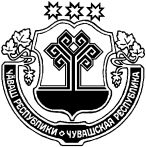            На основании протеста прокуратуры Батыревского района Чувашской Республики от  29.10.2021  № 03-06-2021/ Прдп411-21-20970004  , в соответствии с Федеральным законом от 6 октября 2003 года № 131-ФЗ «Об общих принципах организации местного самоуправления в Российской Федерации», руководствуясь Уставом Долгоостровского сельского поселения Батыревского района Чувашской Республики Собрание депутатов Долгоостровского сельского поселения Батыревского района Чувашской Республики РЕШИЛО:1. Внести в решение Собрания депутатов   Долгоостровского сельского поселения Батыревского района от  29.11.2017 № 7 «Об утверждении Положения об организации похоронного дела на территории Долгоостровского сельского поселения Батыревского района Чувашской Республики» следующее изменения:подпункт 1.1 изложить в следующей редакции:«1.1.Настоящее Положение об организации похоронного дела на территории Долгоостровского сельского поселения Батыревского района Чувашской Республики (далее - Положение) разработано в соответствии с Федеральным законом от 06.10.2003 N 131-ФЗ "Об общих принципах организации местного самоуправления в Российской Федерации", Федеральным законом от 12.01.1996 N 8-ФЗ "О погребении и похоронном деле", Национальным стандартом Российской Федерации ГОСТ Р53107-2008 «Услуги бытовые. Услуги Ритуальные. Термины и определения», санитарными правилами и нормами СанПиН 2.1.3684-21 "Санитарно-эпидемиологические требования к содержанию территорий городских и сельских поселений, к водным объектам, питьевой воде и питьевому водоснабжению, атмосферному воздуху, почвам, жилым помещениям, эксплуатации производственных, общественных помещений, организации и проведению санитарно-противоэпидемических (профилактических) мероприятий" (утверждены Постановлением Главного государственного санитарного врача РФ от 21.01.2021 г. N 3 с изменениями и дополнениями), рекомендациями о порядке похорон и содержании кладбищ в Российской Федерации МКД 11-01.2002 (Протокол НТС Госстроя России от 25.12.2001 N 01-НС-22/1), Уставом Долгоостровского сельского поселения Батыревского района Чувашской Республики.».2. Настоящее решение вступает в силу после его официального опубликования.Глава Долгоостровского сельского поселения                                                  Ф.А.АлиулловЧĂВАШ   РЕСПУБЛИКИПАТĂРЬЕЛ  РАЙОНĚЫХРА СИРМИ  ЯЛПОСЕЛЕНИЙĔН ДЕПУТАТСЕН ПУХĂВĔЙЫШĂНУ2021 ç. ноябрь уйахĕн  25-мĕшĕ  №2Ыхра сирми ялĕЧУВАШСКАЯ РЕСПУБЛИКА    БАТЫРЕВСКИЙ РАЙОНСОБРАНИЕ ДЕПУТАТОВ    ДОЛГООСТРОВСКОГО  СЕЛЬСКОГО ПОСЕЛЕНИЯРЕШЕНИЕ«25»  ноября 2021 г. №2деревня Долгий ОстровО внесении изменений в решение Собрания депутатов Долгоостровского сельского поселения Батыревского района Чувашской Республики от 29.11.2017 № 7О внесении изменений в решение Собрания депутатов Долгоостровского сельского поселения Батыревского района Чувашской Республики от 29.11.2017 № 7О внесении изменений в решение Собрания депутатов Долгоостровского сельского поселения Батыревского района Чувашской Республики от 29.11.2017 № 7